Отчет о проведенной работе по пожарной безопасности в течение сентября месяцаМБДОУ «Детский сад № 20 имени 1 Мая»          Ответственные : Заведующий МБДОУ «ДС № 20 им. 1 Мая» В.И. БабкинаСтарший воспитатель: Райлян О.В.1 сентября на территории МБДОУ № 20 было проведено развлечение для детей и родителей, посвященное Дню знаний, н котором Карлсон напомнил детям о правилах пожарной безопасности.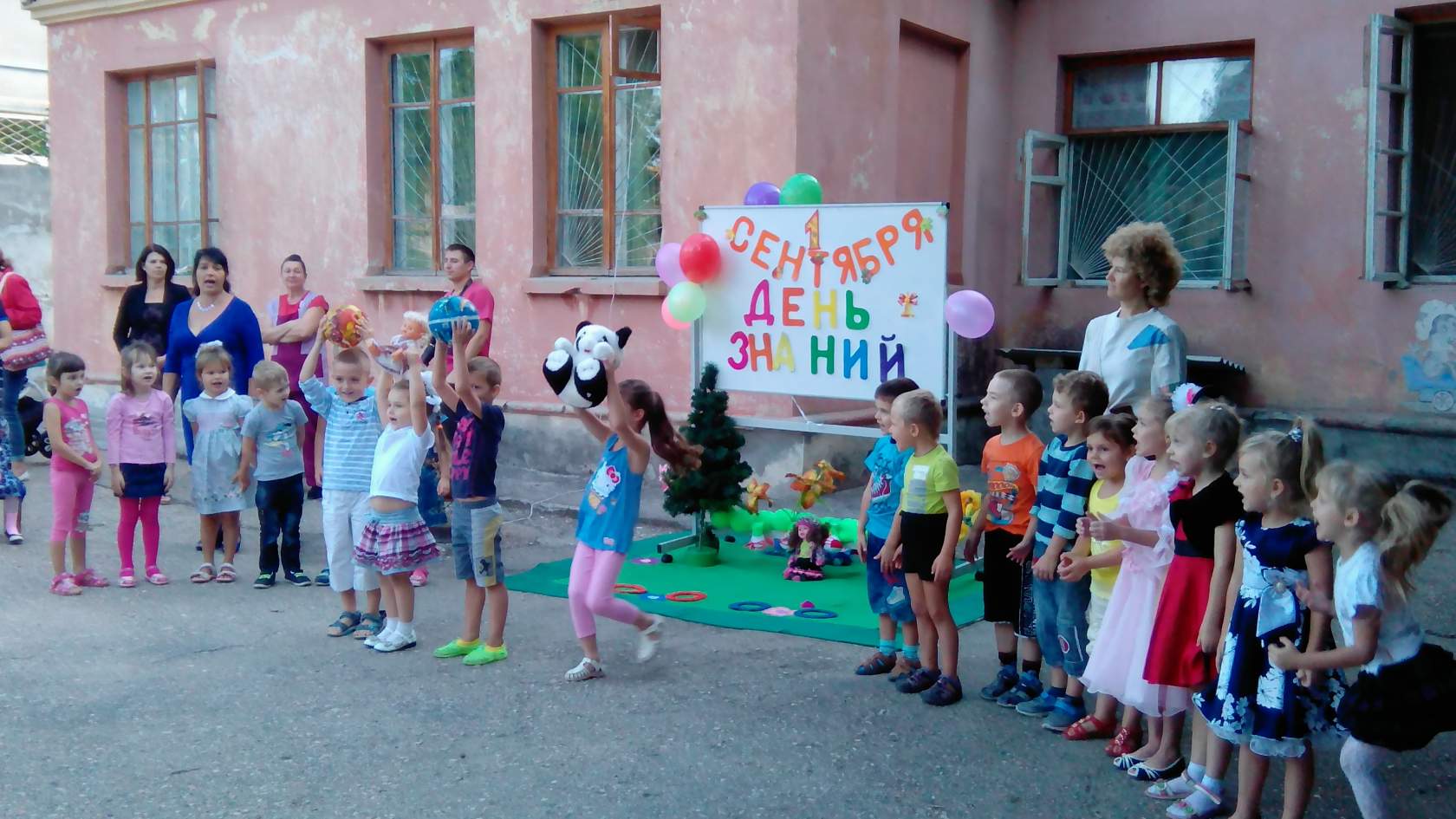 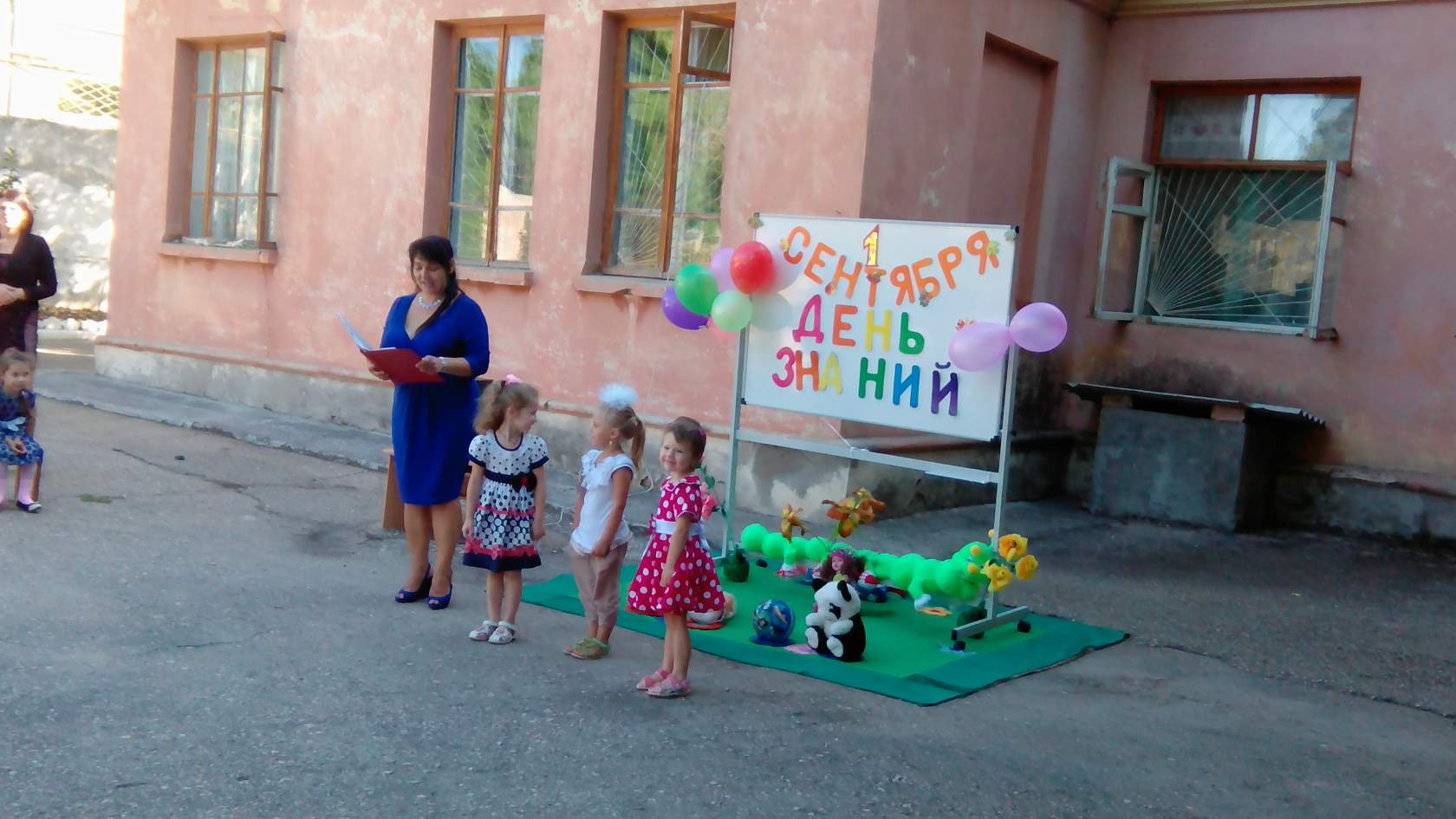 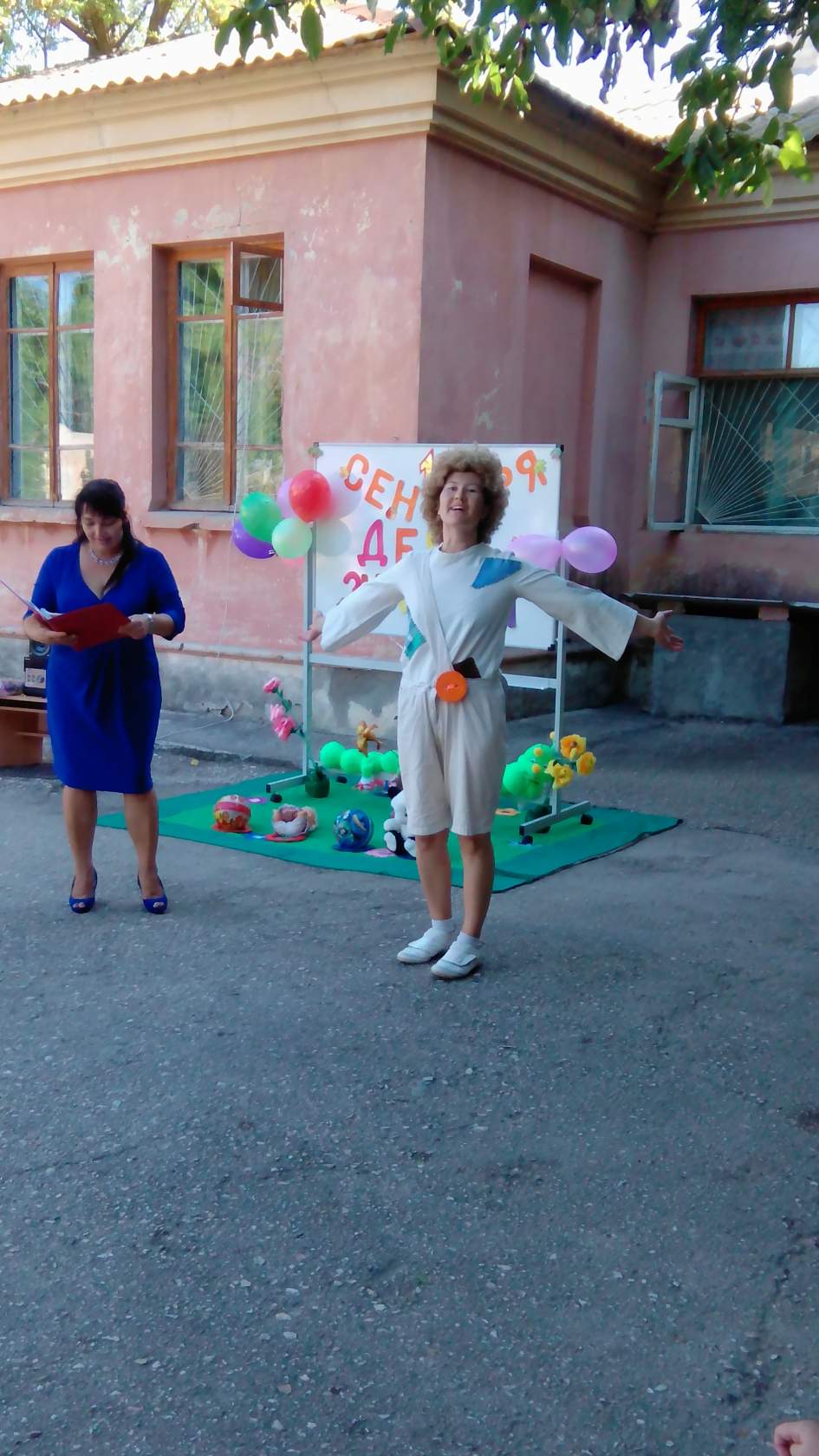 2. Был разработан план мероприятий по безопасности на год для МБДОУ3. Проведены занятия с детьми всех возрастов на тему: «Огонь друг – огонь враг!»4. С педагогами была проведена консультация  на тему: «Пожарная безопасность»5.Были обновлены уголки пожарной безопасности в группах6. Проведен конкурс рисунков на тему: «Огонь друг или враг?»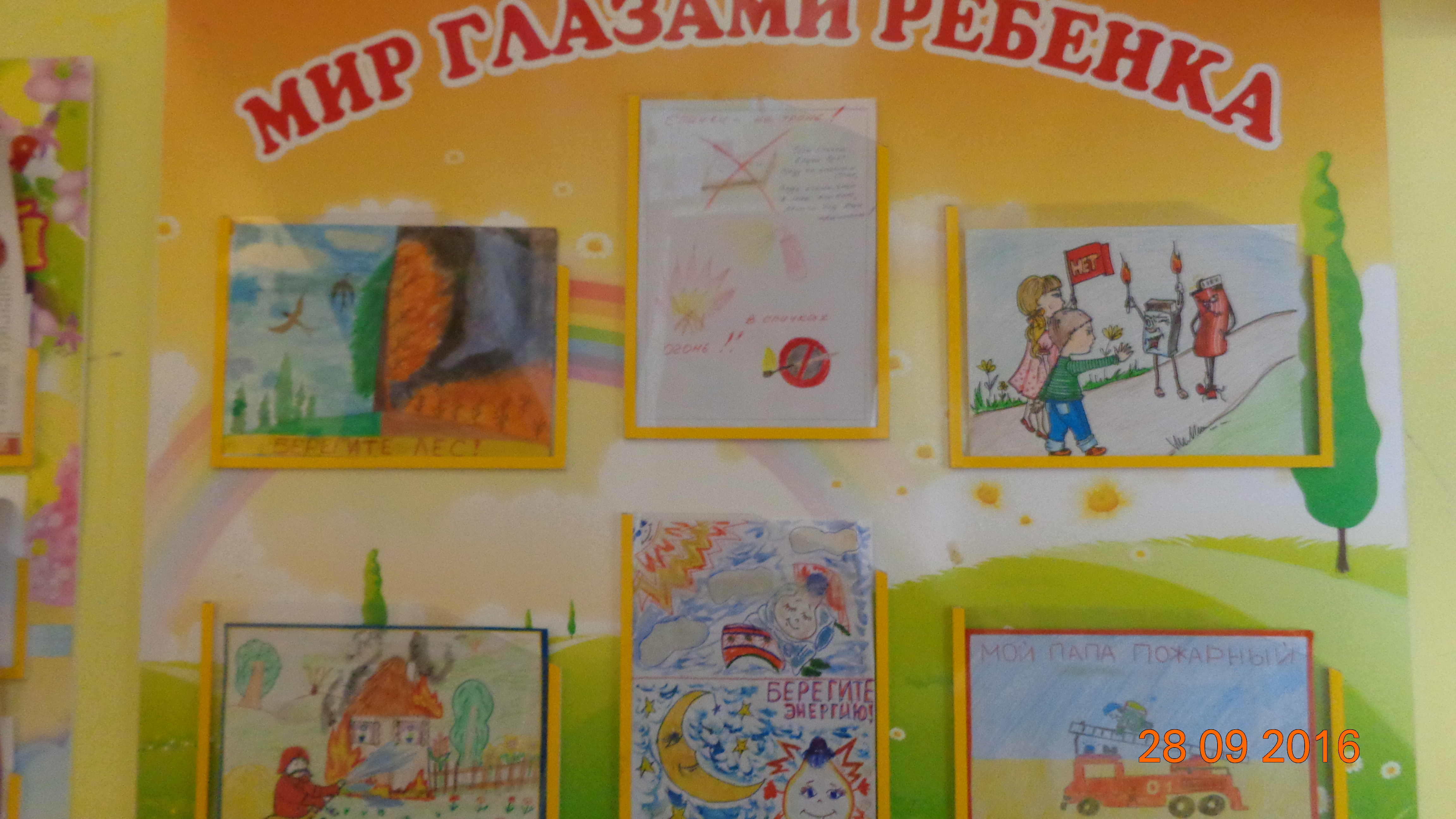 7. 20.09.2016 г. дети средней  группы, две старшие и подготовительная, в сопровождении взрослых и старшего воспитателя , совершили экскурсию в часть МЧС города Евпатории.Экскурсию проводил Наседкин Андрей Александрович. Он показал детям , как устроена пожарная машина, как  тушится пожар и как тренируются пожарные. Экскурсия была очень занимательной. Дети остались довольными и много узнали нового и интересного.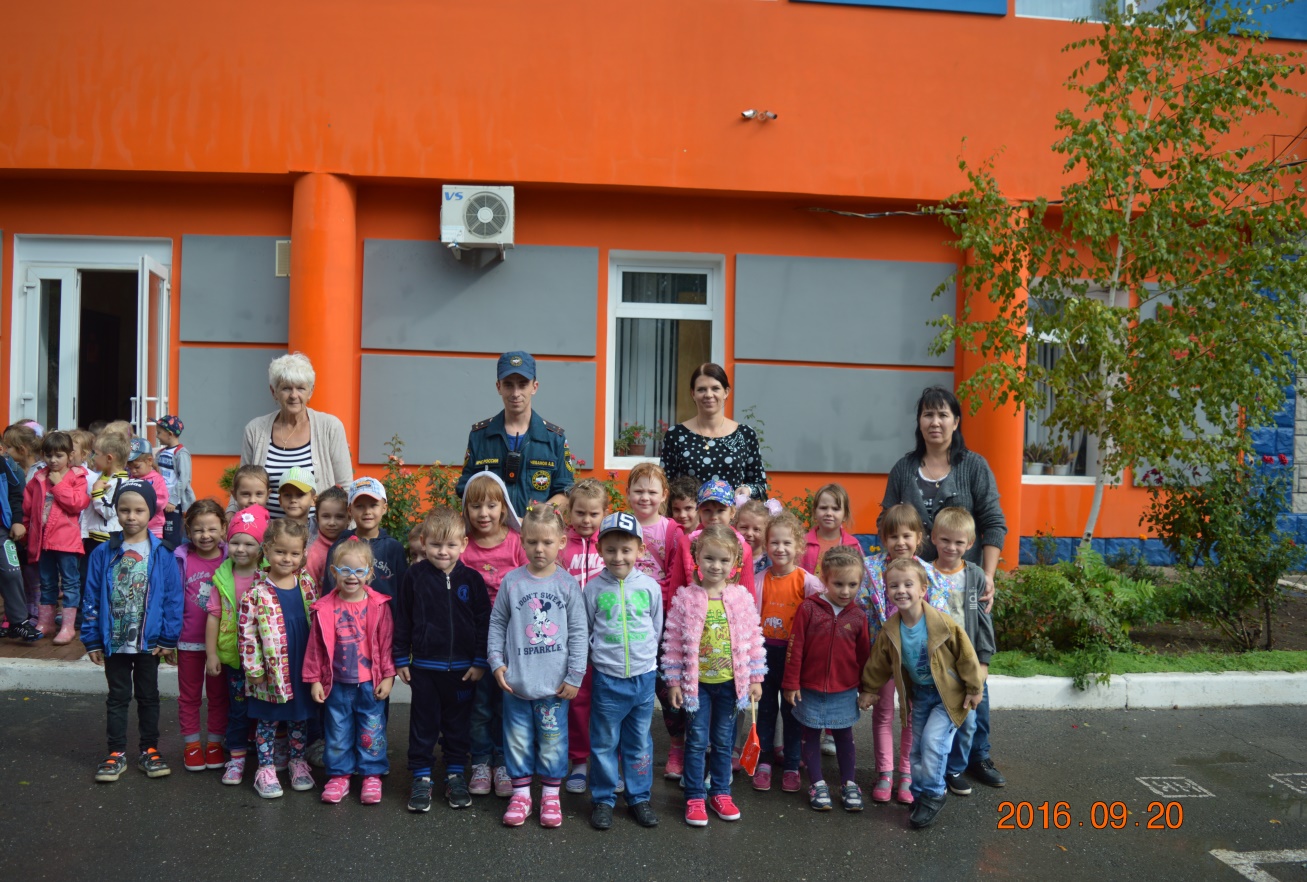 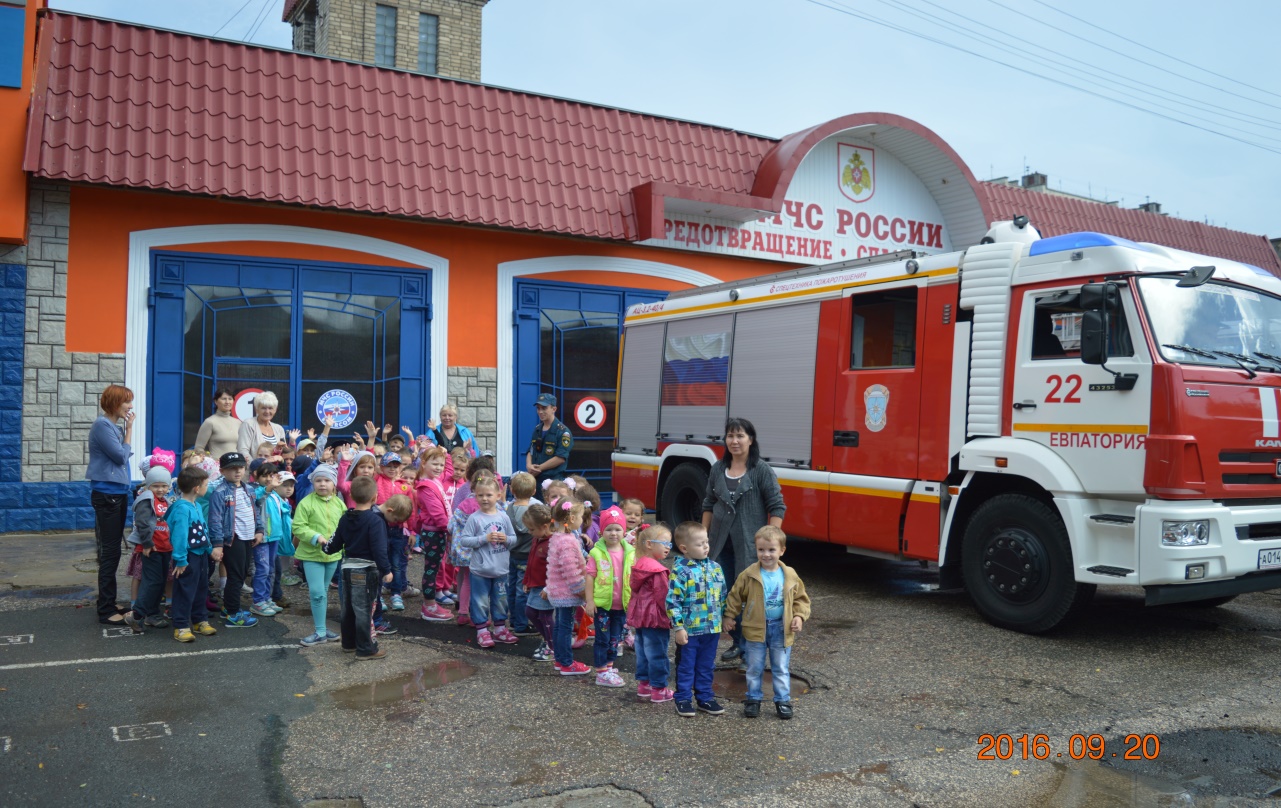 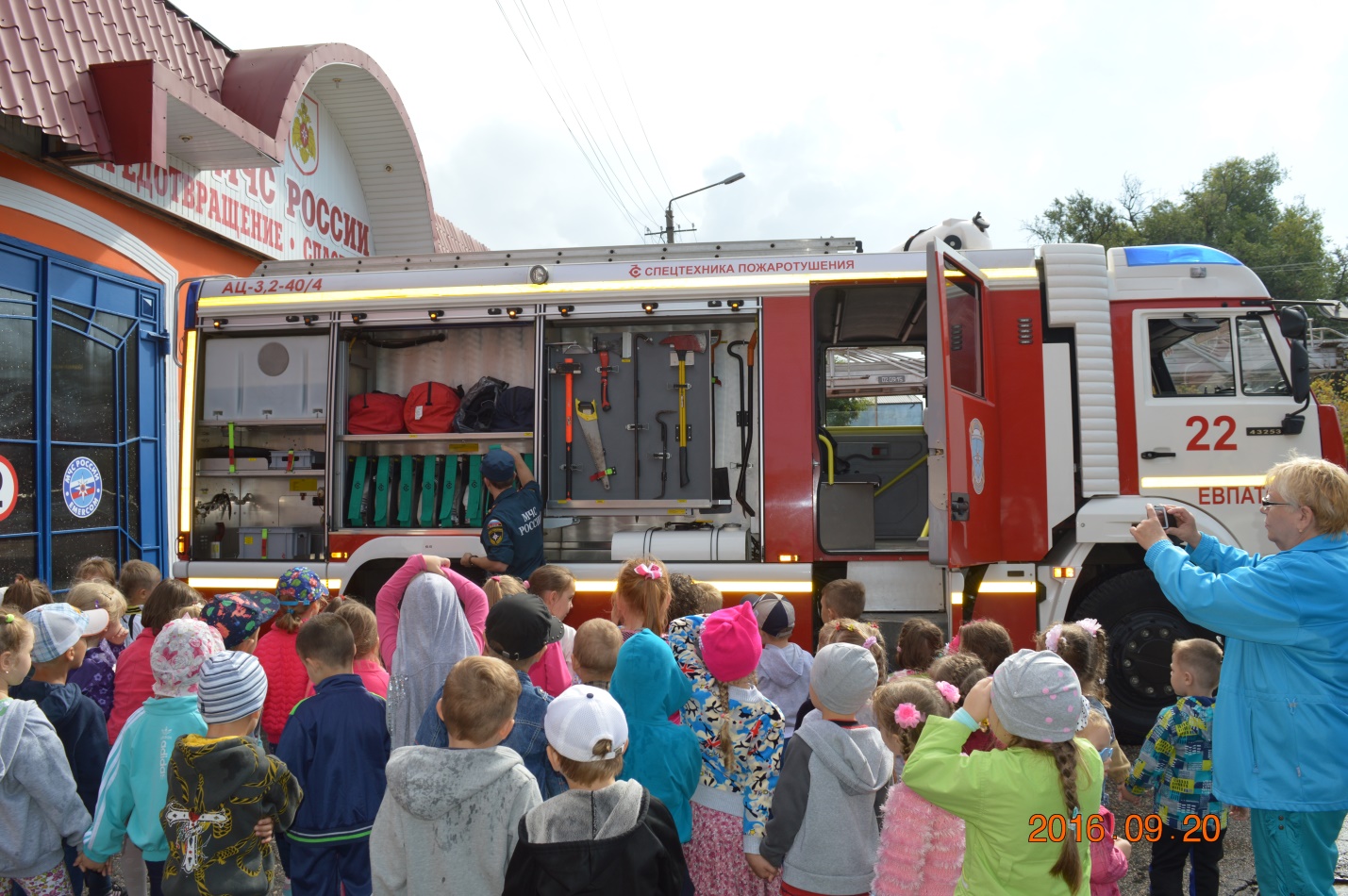 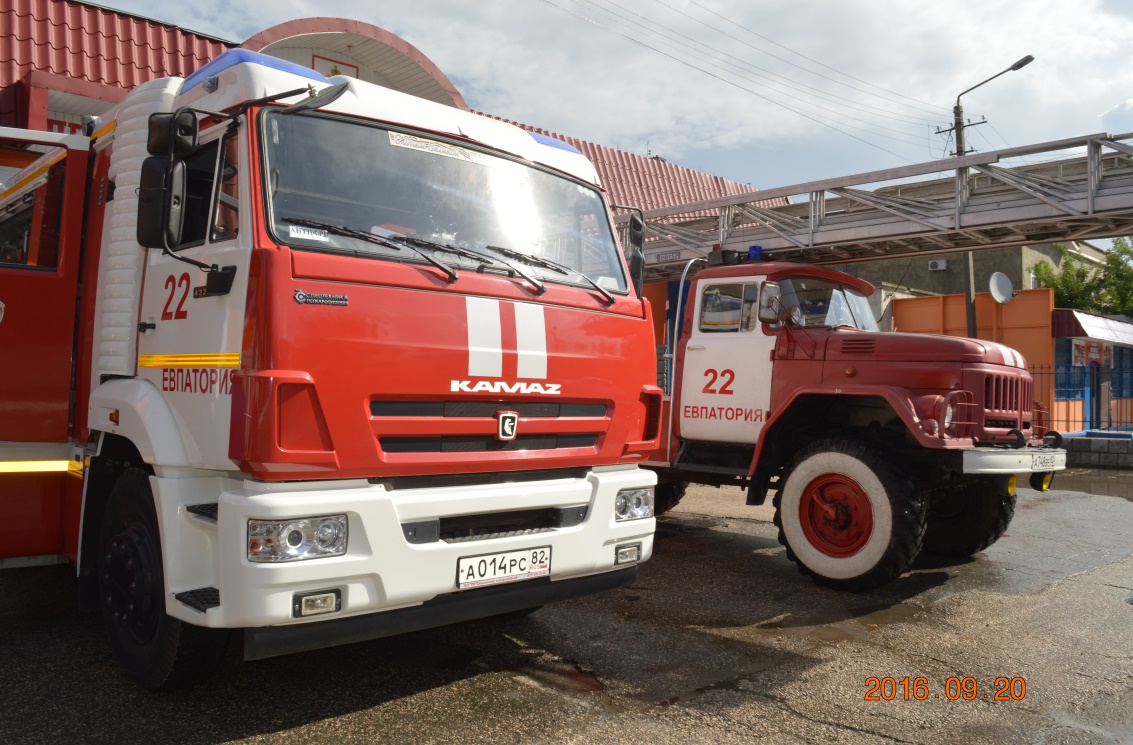 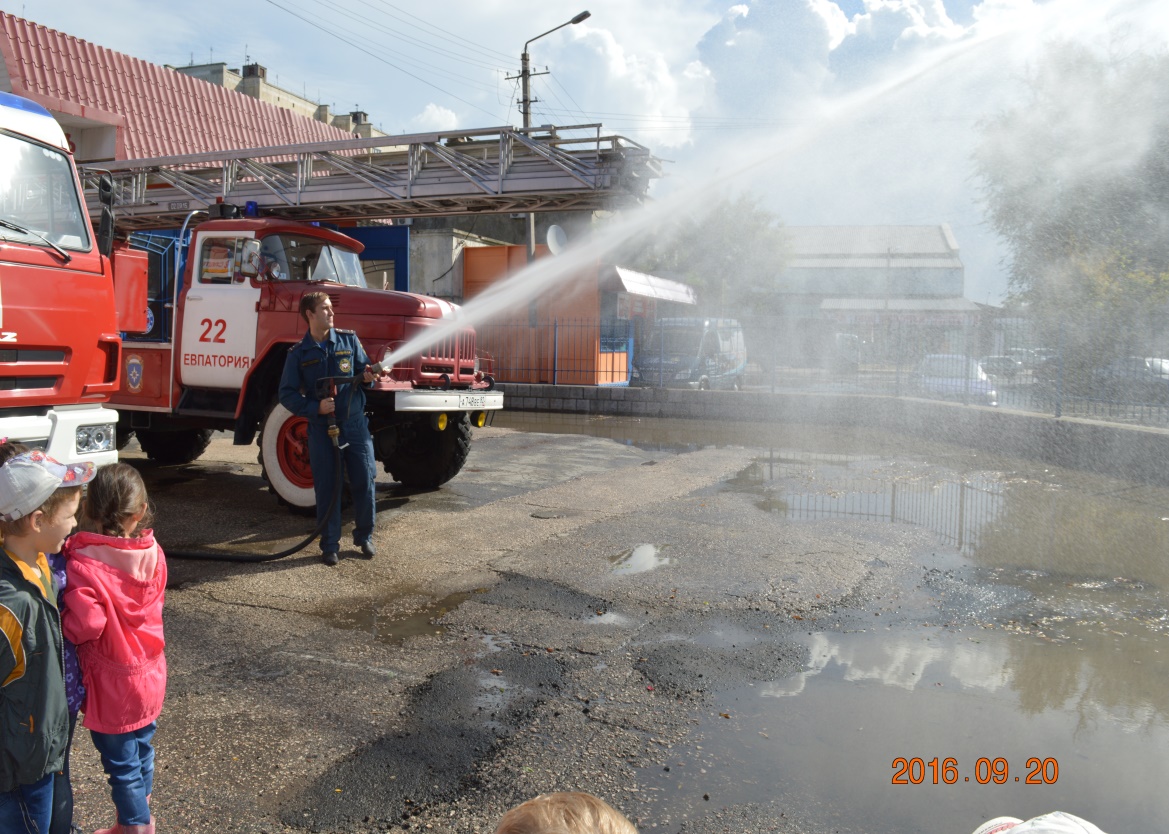 8. 27.09.2016 г. было проведено развлекательное мероприятие для детей : кукольный театр :»О пожарной безопасности для ребят». Воспитанники в игровой форме закрепили правила противопожарной безопасности.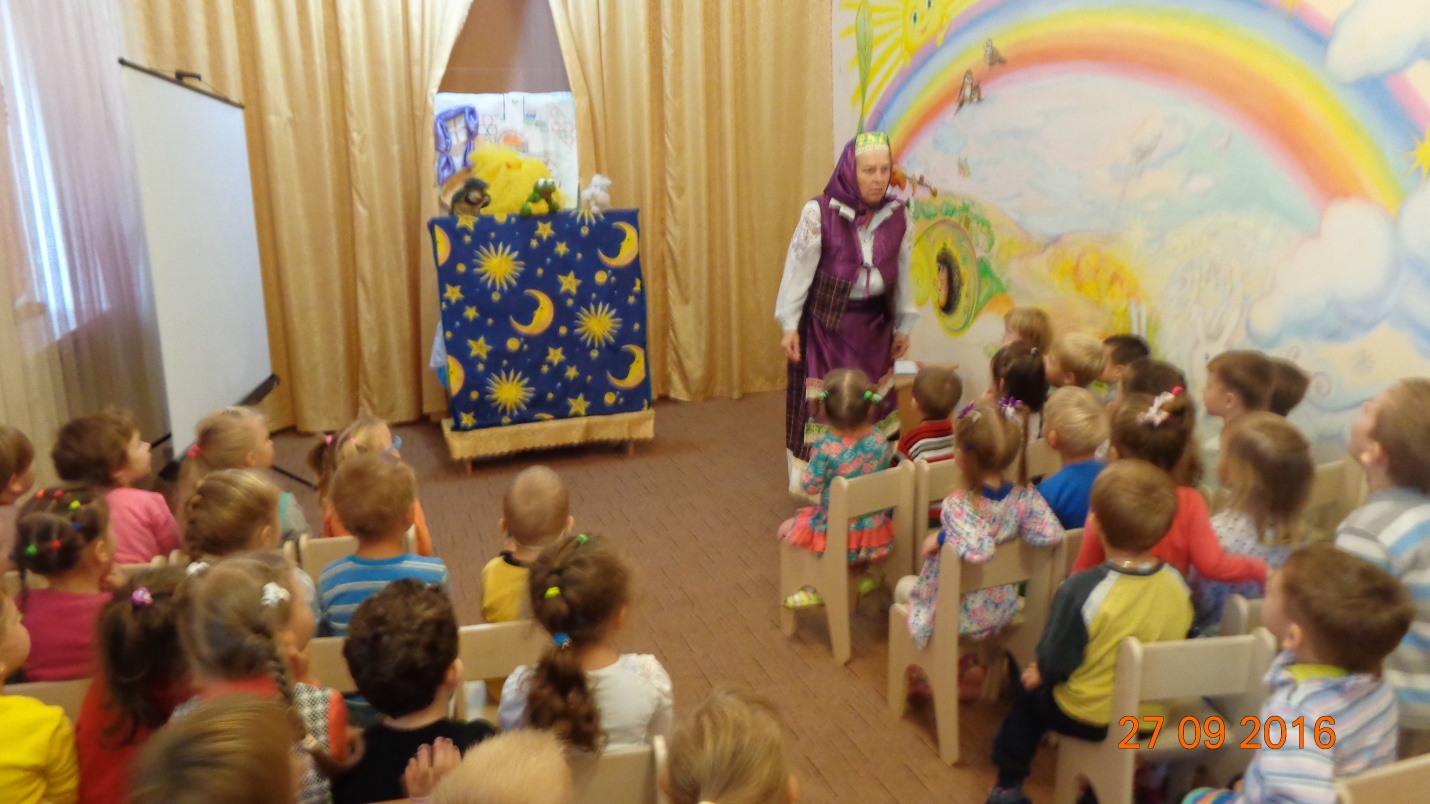 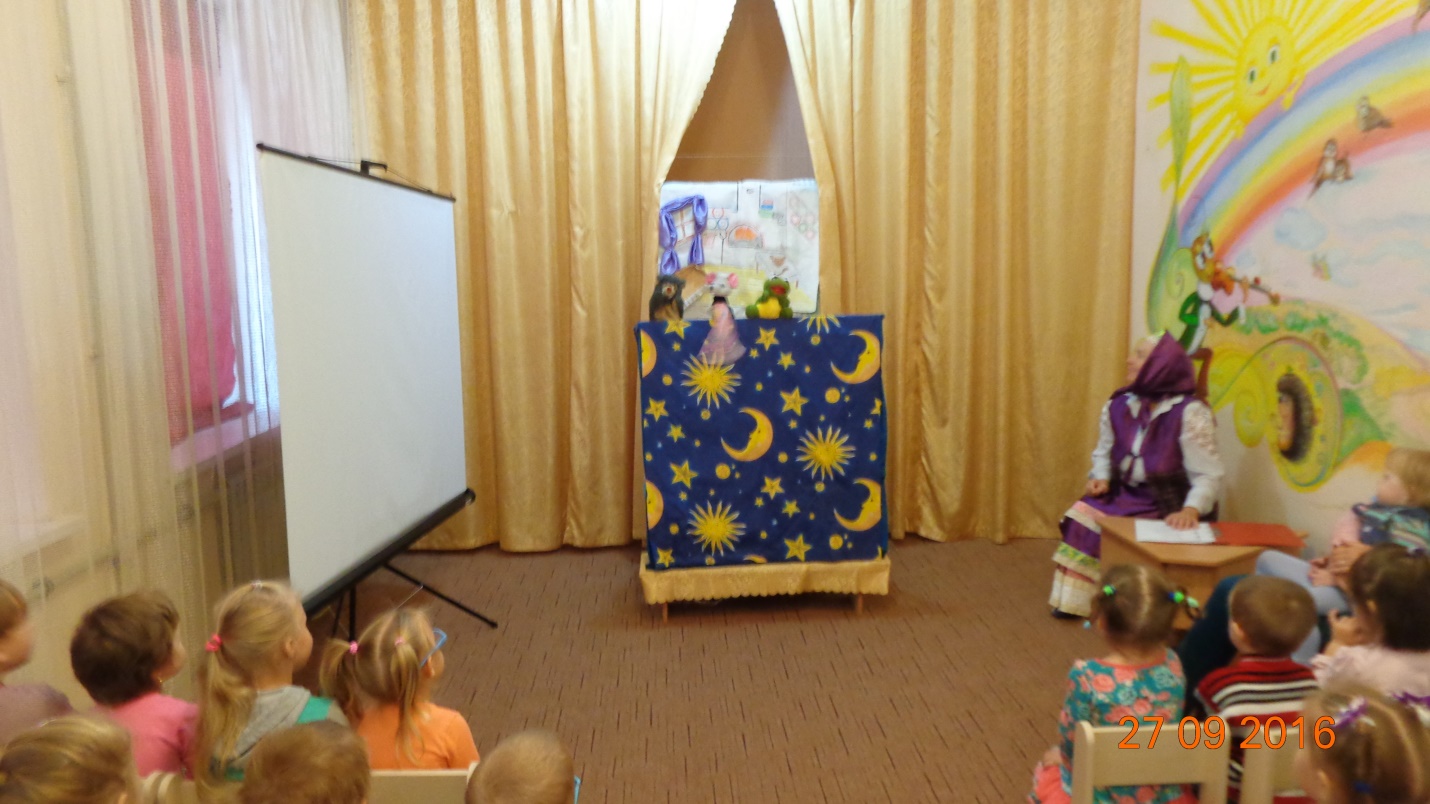 